LABAT	Marcel	1918     13ème régiment d'Infanterie	Hôpital complémentaire 45 de Vierzon   Cher	Maladie	1895  Préveranges	Cher	23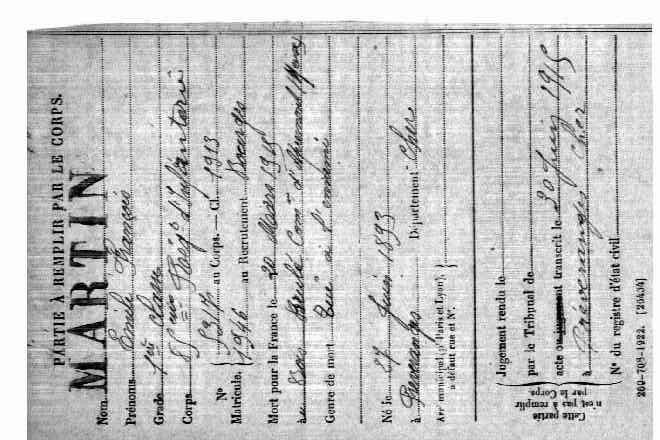 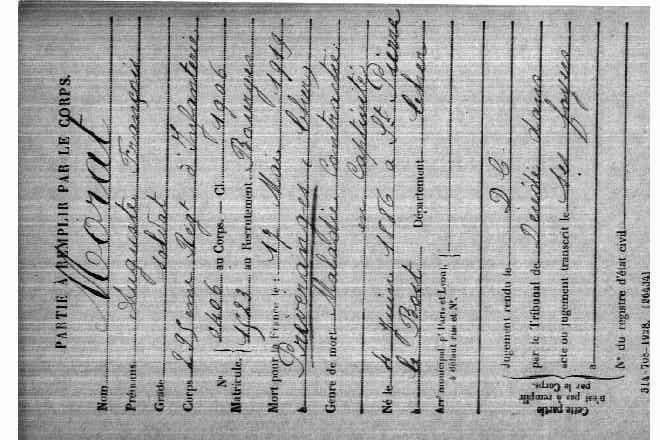 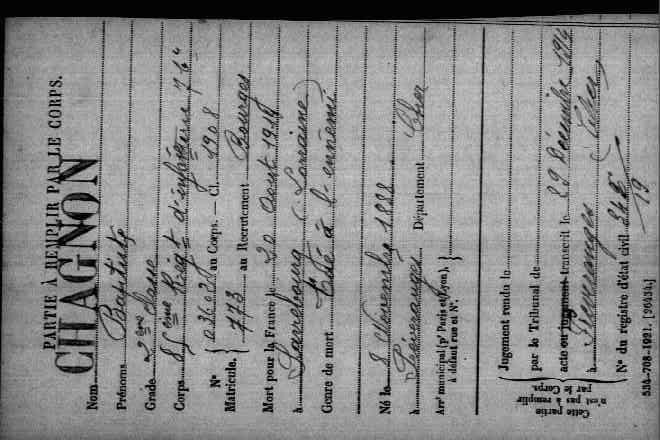 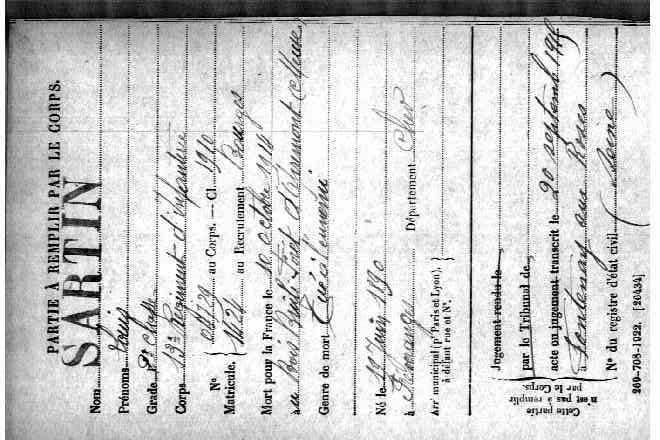 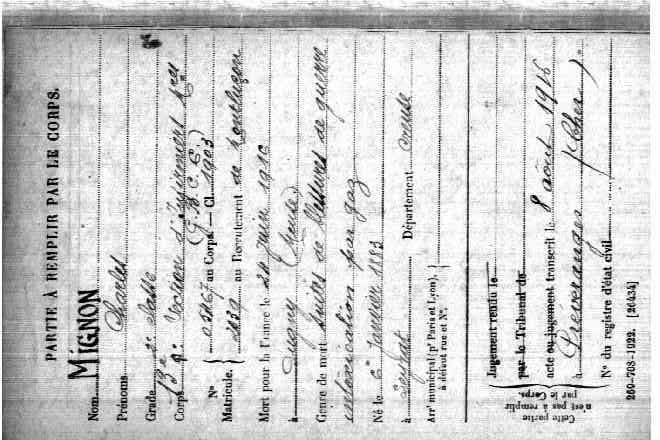 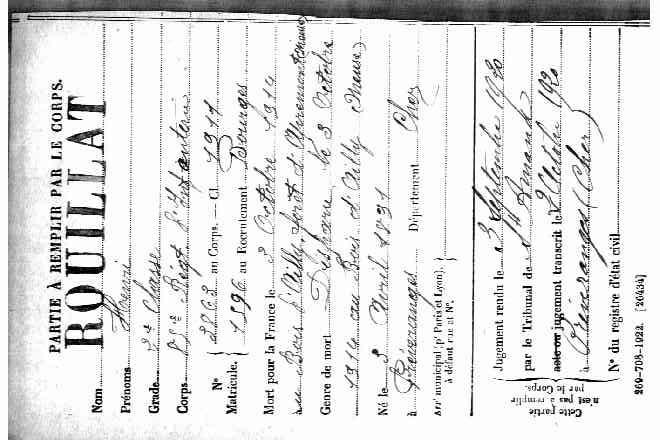 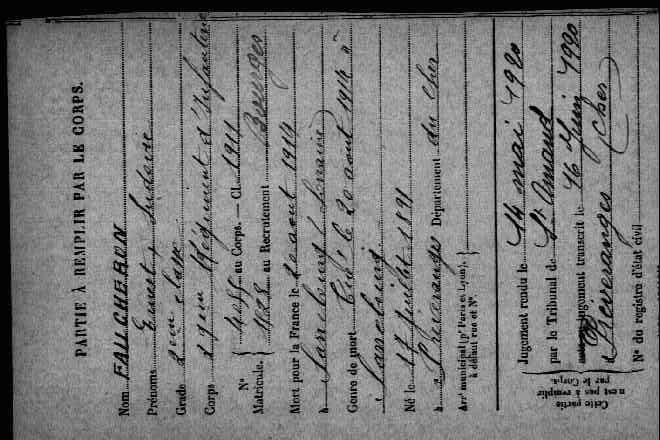 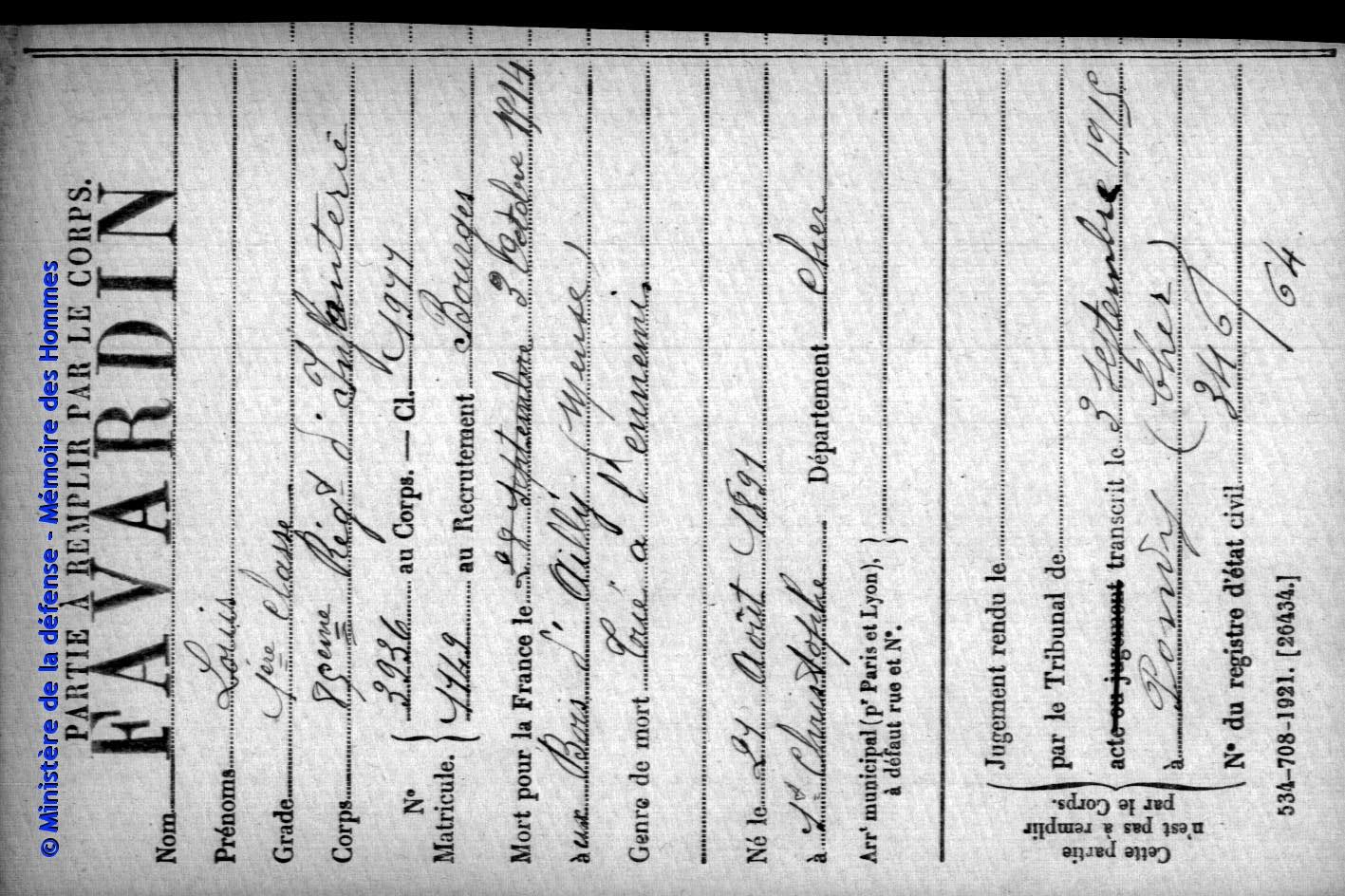 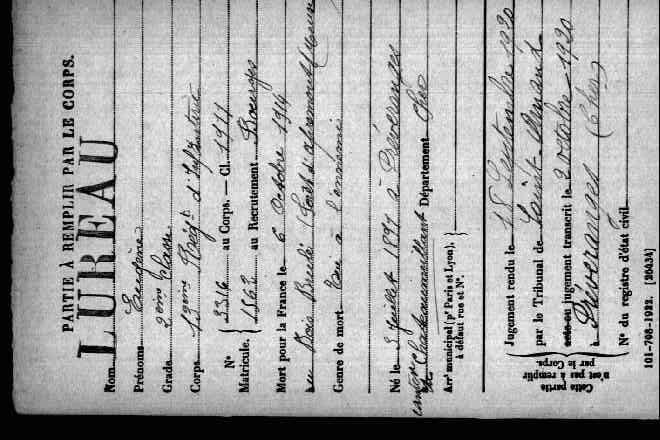 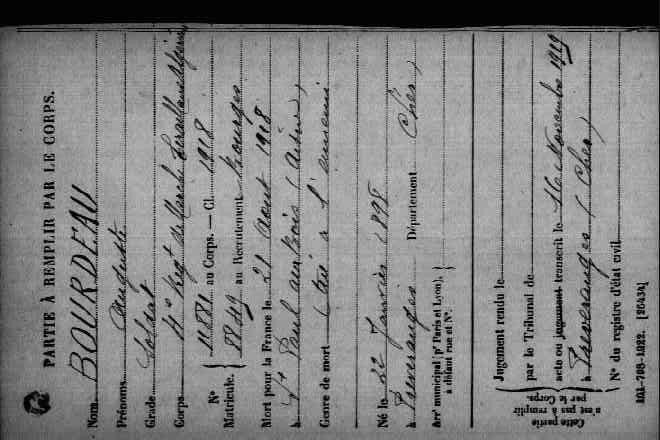 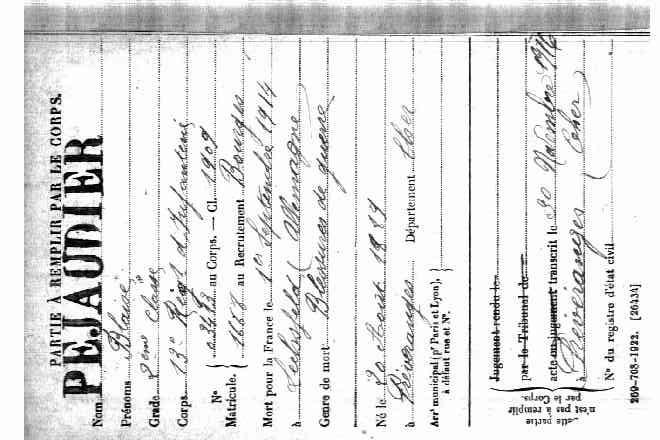 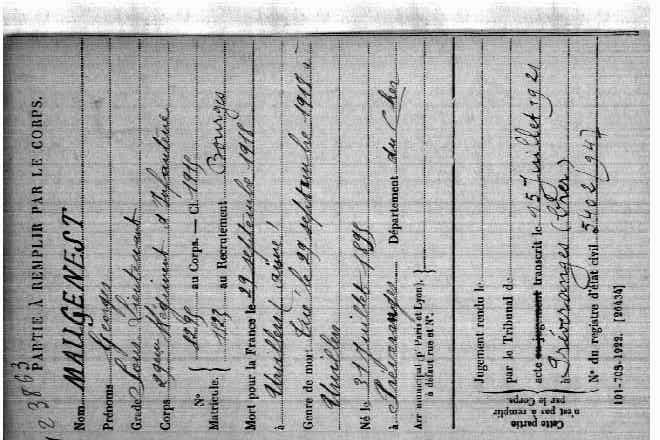 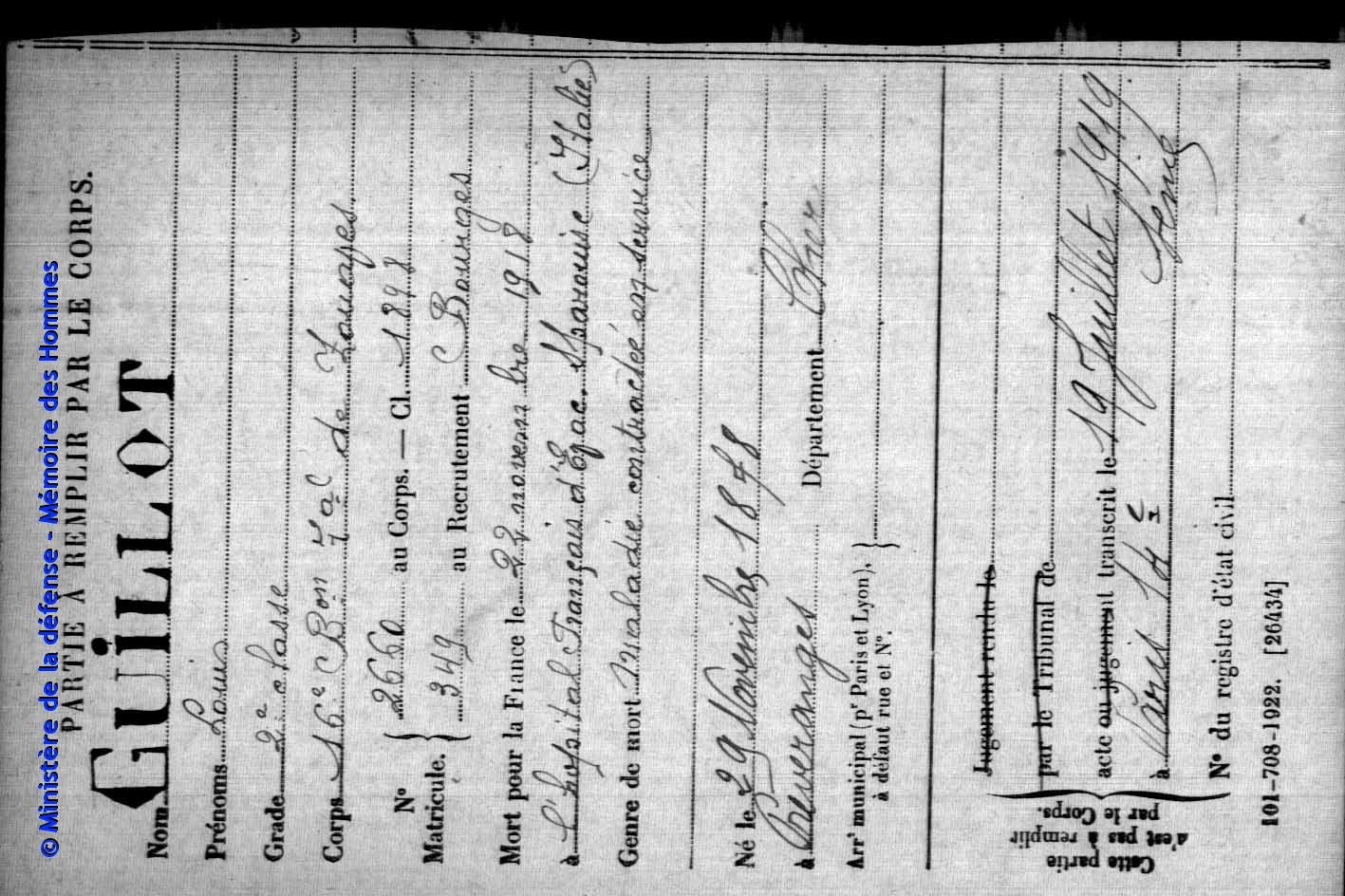 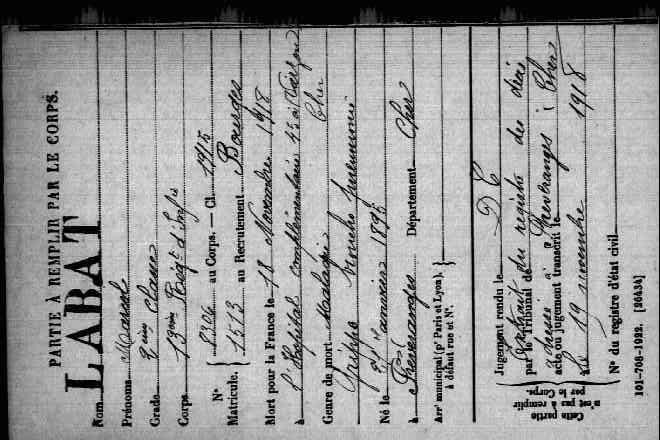 NOMPrénomMortArmeLieu decèsDpt decèsCauses decèsNéLieu naiss.Dpt naiss.AgeParentéCHAGNONBaptiste191485ème régiment d'InfanterieSarrebourgLorraineTué à l'ennemi1888PréverangesCher26FAUCHERONErnest191489ème régiment dInfanterieSarrebourgLorraineTué à l'ennemi1891PréverangesCher23LECOQJoseph191492ème régiment d'InfanterieillisibleM. MozelleTué à l'ennemi1891PréverangesCher23PEJAUDIERBlaise191413ème régiment d'InfanterieLeebsfeldAllemagneBlessures de guerre1889PréverangesCher25ROUILLATHenri191485ème régiment d'InfanterieBois-d'AillyMeuseDisparu1891PréverangesCher23LUREAUEugène191413ème régiment d'InfanterieBois BruléMeuseTué à l'ennemi1891PréverangesCher23CHAGNONAuguste191429ème régiment d'InfanterieMarseilleBouches du Rh.Maladie contractée en service1893PréverangesCher21GUERITATJean-Alfred191421ème régiment d'InfanterieVermellesPas-de-CalaisTué à l'ennemi1894St Pierre le BostCreuse20LUREAUJean191449ème régiment d'ArtillerieDunkerqueNordMaladie contractée en service1889SidiaillesCher25AUVITYJean-Marc19154ème de zouaves de marcheLizerneBelgiqueTué à l'ennemi1891PréverangesCher23DUPOIRIERAlfred191521ème bataillon de chasseurs à piedLorettePas-de-CalaisDisparu1887PréverangesCher27BOURDEAUAuguste19184ème régiment de marche de tirailleurs algériensSt Paul aux BoisAisneTué à l'ennemi1898PréverangesCher16BOURDEAULouis1915125ème régiment d'InfanterieLensPas-de-CalaisTué à l'ennemi1883PréverangesCher31DUCOUSSETJean-Emile1915134ème régiment d'InfanterieTahureMarneTué à l'ennemi1895PréverangesCher19MIALOTLouis1914227ème régiment d'InfanterieillisibleLorraineTué à l'ennemi1886CulanCher28MEILLEROUXRené Gilbert191431ème bataillon de chasseurs à piedAnglemontVosgesTué à l'ennemi1887St Pierre les EtieuxCher27NABOUDETFrançois191426ème régiment d'InfanterieGrimonvillerM. MozelleTué à l'ennemi1890PréverangesCher24SARTINFélix191429ème régiment d'InfanterieClézentaineVosgesTué à l'ennemi1892St MarienCreuse22SARTINLouis191413ème régiment d'InfanterieBois BruléMeuseTué à l'ennemi1890PréverangesCher24ROBINETJean-Baptiste191410ème régiment d'InfanterieHôpital Mixte  d'AuxerreYonneMaladie1881PréverangesCher33TROMPATJean1914290ème régiment d'InfanterieillisibleBelgiqueBlessures de guerre1887St PrietCher27GUILLOTLouis19187ème de zouaveHôpital fr. d'Ejax MarouiseItalieMaladie contractée en service1878PréverangesCher36BONTEMPSJacques191469ème régiment d'InfanteriePilkeniBelgiqueTué à l'ennemi1879SidiaillesCher35FAVARDINLouis191485ème régiment d'InfanterieBois d'AillyMeuseTué à l'ennemi1891St ChristopheCher23PINCOTBATTIERMONGARNYLouis Sylvain191495ème régiment d’InfanterieMarbotteMeuseTué à l'ennemi1880VesdunCher34BOUTILLONJean1917412ème régiment d'InfanterieChampnevilleMeuseTué à l'ennemi1885St PalaisAllier29ROBINETMARTINEmile François191585ème régiment d'InfanterieBois BruléMeuseTué à l'ennemi1893PréverangesCher22GUILLEMAINErnest191621ème régiment d'InfanterieillisiblePas-de-CalaisBlessures de guerre1894St Pierre le BostCreuse22JAILLETJean-Baptiste1916256ème régiment d’InfanterieHangest en SanterreSommeBlessures de guerre1876PréverangesCher40MORATAuguste1919295ème régiment d’InfanteriePréverangesCherMaladie contractée en captivité1886Le BastCher33RENONJules Jean191737ème régiment d’InfanterieBixschooteBelgiqueTué à l'ennemi1879MontluçonAllier18PETRINROMAINEVictor191495ème régiment d’InfanterieSaint-PierremontAisneTué à l'ennemi1893Saint-SauvierAllier21PERRONYGenet AntoineRAMBEAUAntoine191648ème régiment d’InfanterieAmbulanceillisibleBlessures de guerre1877illisibleAllier39MATHERANDINTABOURINDUPOIRIERGilbert1916408ème régiment d’InfanterieHaut VerdunMeuseTué à l'ennemi1886PréverangesCher30COTINEAUPaul Auguste1916114ème régiment d’InfanterieHôpital de RoanneLoireMaladie1884PréverangesCher32FAROCHELouis Pierre191520ème régiment d’InfanterieThélus RoclincourtPas-de-CalaisTué à l'ennemi1876PréverangesCher39FLOQUETPaul191590ème régiment d’InfanterieLoosPas-de-CalaisBlessures de guerre1894PréverangesCher21GIBARDGabriel1918800ème régiment d’InfanterieHôpital de RethelChampagne-Maladie contractée en service1874BoussacCreuse44GIBARDLouis1915298ème régiment d’InfanterieSains-en-GohellePas-de-CalaisBlessures de guerre1886PréverangesCher29JOLYClaude191495ème régiment d’InfanterieHôpital de CommercyMeuseBlessures de guerre1882PréverangesCher32MAUGENESTGeorges191829ème régiment d'InfanterieMorvillersAisneTué1893PréverangesCher25MAUGENESTJean Auguste1916121ème régiment d’InfanterieAmbulance de QuesnelSommeBlessures de guerre1883St PalaisAllier33MIGNONCharles191913ème section d’infirmiersGagnyMeuseIntoxication au gaz1883LeyratCreuse36PAILLOTJules Ernest191627ème régiment d’InfanterieVerdunMeuseTué à l'ennemi1891PréverangesCher25ROUILLATJules191529ème régiment d'InfanterieLa Tête à vacheMeuseTué à l'ennemi1894PréverangesCher21LEONARDONBaptiste1917229ème régiment d’InfanterieCauroyMarneTué à l'ennemi1877PréverangesCher40